Royaume du Maroc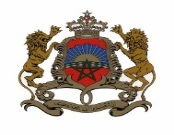 Ministère de l’Aménagement du Territoire National,de l’Urbanisme, de l’Habitat et de la Politique de la VilleCommuniqué de presse Lancement de la plate-formedu Dialogue National de l’Urbanisme et de l’HabitatDans le cadre du Dialogue National de l’Urbanisme et de l’Habitat, lancé officiellement Sous le Haut Patronage de Sa Majesté Le Roi Mohamed VI Que Dieu l’Assiste, le vendredi 16 septembre 2022 par Madame Fatima-Ezzahra El Mansouri, Ministre de l’Aménagement du Territoire National, de l’Urbanisme de l’Habitat et de la Politique de la Ville, le Ministère de l’Aménagement du Territoire, de l’Urbanisme, de l’Habitat et de la Politique de la Ville a donné le coup d’envoi d’une plate-forme numérique dédiée à ce dialogue. L’objectif est d'assurer une large participation des citoyennes et des citoyens à  ce Dialogue National, qui connaitra, le mercredi 21 septembre 2022, l'organisation des rencontres de concertation au niveau des douze régions du Royaume. Ladite plate-forme numérique vise également à ouvrir la voie à toutes les forces vives de notre pays, pour présenter leurs propositions et suggestions afin de contribuer à l’adoption de recommandations visant à développer une nouvelle approche dans les domaines de l’Urbanisme et de l’Habitat. Pour participer et  accéder à la plate-forme  cliquez sur le lien suivant: http://dialogue.matnuhpv.gov.ma/